01234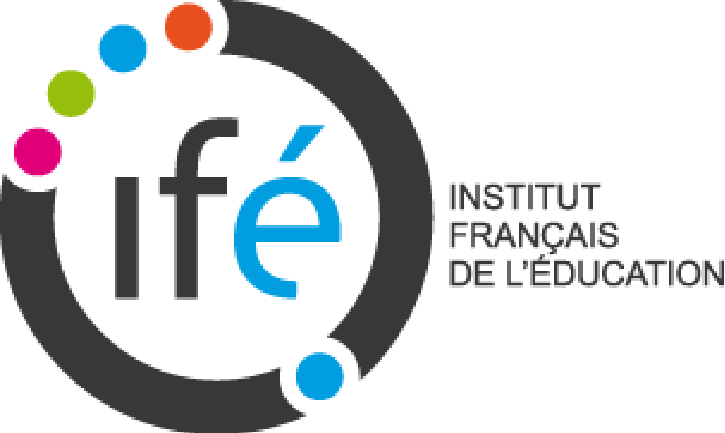 N1N1N1N1N1N1N1N1N1